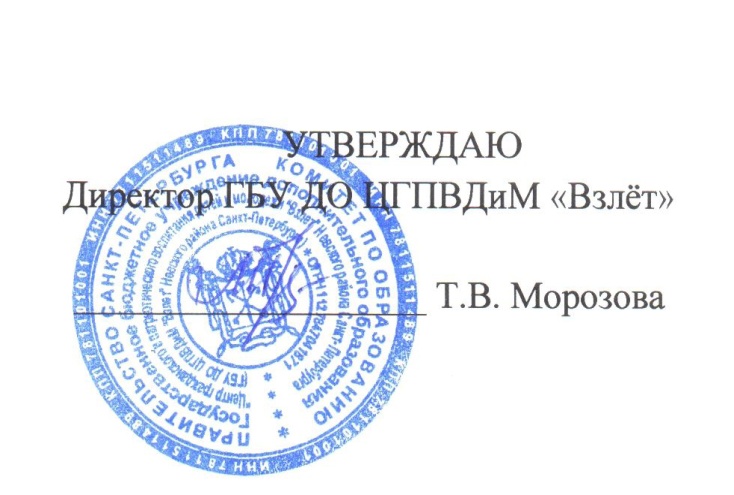 12.10.2018г.План мероприятий ГБУ ДО ЦГПВДиМ «Взлёт»Невского района Санкт-Петербургана НОЯБРЬ 2018 года Ответственный за составление плана                                                                    Л.И. Шеховцова 442-70-16№п/пСроки проведенияМероприятиеВремя и место проведенияОтветственный,контактный телефон1Ноябрь Анкетирование  родителей  «Здоровый образ жизни  петербургской семьи».ГБУ ДО ЦГПВДиМ «Взлет»15.00-17.00Рыбка Е.Б., Кузнецова Т.И.442-70-16203.11Презентация  «Слава Родины нашей отважным сынам», посвященная Дню  народного единства.ГБУ ДО ЦГПВДиМ «Взлет»15.00Бурлакова Е.А.442-70-14305.11-12.11Уроки-презентации «Вооруженные силы РФ» для обучающихся 10-х классов ГБОУ Невского района Санкт-Петербурга:Урок 3. «Патриотизм и верность воинскому долгу – качество защитника Отечества. Символы воинской чести».ГБУ ДО ЦГПВДиМ «Взлет» 15.00-17.00Тыщенко А.И.442-70-14407.11Информационное совещание преподавателей-организаторов ОБЖ образовательных учреждений Невского района.По плану ИМЦ Невского района15.00Прокуророва И.А., ведущий специалист отдела образованияИльин О.И.,Методист515.11-19.11Смена активности Российского движения школьников «7Я РДШ»ДОЛ «Волна», Ленинградская обл.Морозова Т.В., Кудряшова И.Ю.440-70-186Дата уточняетсяПроведение районного этапа олимпиады по предмету «Основы безопасности жизнедеятельности» (6,7,8,9,10,11 классы).ГБУ ДО ЦГПВДиМ «Взлет»Время уточняется Морозова Т.В.,директор,Ильин О.И.,методист442-70-18716.11.Международный день толерантности, Фестиваль творчестваМесто ивремя уточняется Кудряшова И.Ю.816.11.Круглый стол «Свобода быть разными», посвященный Международному дню толерантности. ГБУ ДО ЦГПВДиМ «Взлет»15.00-16.00Шеховцова Л.И,Бурлакова Е.А.442-70-16919.11Урок-презентация, посвященный Дню ракетных войск и артиллерии «День артиллериста».ГБУ ДО ЦГПВДиМ «Взлет»15.00 Тыщенко А.И.442-70-141019.1126.11Уроки-практикумы «О воинской обязанности и военной службе» для обучающихся 11-х  классов ГБОУ Невского района.Урок 3.  «Правовые основы военной службы. Закон о статусе военнослужащих».ГБУ ДО ЦГПВДиМ «Взлет» 15.00-17.00 Тыщенко А.И.442-70-1411Дата уточняетсяСоревнования «Меткий стрелок» по МО № 54 Невского района (ГБОУ СОШ № 13, 14, 20, 343, 350, 458, 591)ГБУ ДО ЦГПВДиМ «Взлет»  14.30 - 17.00Тыщенко А.И.Котенков С.В.442-70-141221.11Консультации для учителей ОБЖ и преподавателей организаторов ОБЖ по проведению занятий  курса «Основы безопасности жизнедеятельности»ГБУ ДО ЦГПВДиМ «Взлет»14.00-16.00Гаазе С.А.442-70-141323.11Выставка работ «Волшебный мир руками детей», посвященная Дню матери».ГБУ ДО ЦГПВДиМ «Взлет»Иванова И.Н.,Чепик Е.С.442-70-14